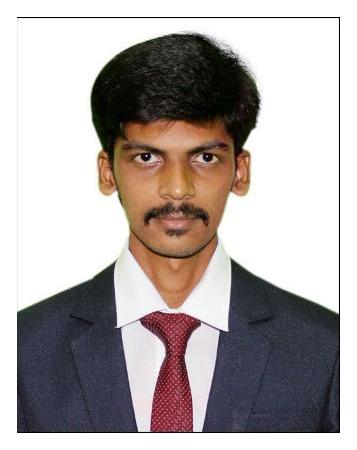 RAMEEZ MBA [LOGISTICS AND SUPPLY CHAIN MANAGEMENT]CONTACTRameez-394648@2freemail.com 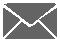 ABOUT MEDate of Birth: August 6, 1994Age: 24Gender: MaleLive in: DubaiVisa Valid Date: 20th October 2019SKILLSConfident and determined Great at Problem Solving Ability to Quickly Create and Apply Ideas and Solutions Good Leadership Skills Critical ThinkerPositive ThinkTruthful PersonEXPERTISEMicrosoft Office PackageScript languageSAPHTML, ASP, XMLCAREER OBJECTIVEI am Mohamed Rameez Raja who aims to be able to find an exciting and challenging entry level position in the logistics and supply chain industry alongside a company who will continuously motivate and drive me to do my best and improve on my skills and abilities in order to be able to assist the company in achieving its company mission and goals.WORK EXPERIENCEJune 2018 To June 2019 - Junior Import, Export customer Service Cum Pricing ExecutiveJOB RESPONSIBILITYWorked as Junior Import, Export customer Service Cum Pricing ExecutiveCoordinating the customers regarding the shipment, updating the customer’s shipment on daily basis and quoting the customer based on the requirement.Arranging Import & Export Shipments as well Import clearance shipment based on INCO Terms agreed with customer and Documents required by Indian Customs.As a part of pricing Team I need to contact overseas agents, Courier Company and its Agent, Airlines, Local LCL co-loaders, NVOCC and Liners to get the best rates.Checking Import and Export cargo Document and Issue gate in permission in custom notified Premises for Cargo Carting Purpose to the Custom House Agent.Issue Empty, Export Loaded, Import Loaded Container in and outPermission. Reporting daily Movements of Container & Cargo and sent to the all CHA, Shipping Line. Update all record in system, software is “CFSMag”, “WHAM”.Document checking and finalizing through the system & sent to finance department for Invoice Preparing.Maintain Container & Import-Export Cargo / Container Stock in Ware House & Open Yard.Operation SystemAndroid ApplicationTechnical SkillsSQL ServerC, C++L A N G U A G EEnglishTamilDECLARATIONACADEMIC BACKGROUND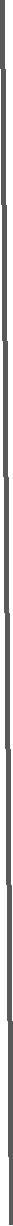 2016 -	2018	MASTERAL DEGREEMBA [LOGISTICS AND SUPPLY CHAIN MANAGEMENT] University of VelsPercentage – 66%PROJECTADDITIONAL COURSE2015 - 2016	Honours Diploma in Computer Application(HDCA)I do hereby assure that the above information is true to the best of my knowledgeSignatureRAMEEZ 2013 -  2016BACHELOR DEGREEBSC Information TechnologyUniversity of BharathidasanPercentage – 75%2013HSC – 12TH2013Al Ameen. Matric. Higher. Secondary. SchoolAl Ameen. Matric. Higher. Secondary. SchoolPercentage – 50%2011SSLC – 10THA.R.R. Matric. Higher. Secondary. SchoolPercentage – 65.2%2018Operation in container freight station2018Gateway Distripark LtdGateway Distripark LtdChennai2016Inventory Management in Visual Basic2016Online Software Product Sales Website in HTML &Online Software Product Sales Website in HTML &SCRIPT